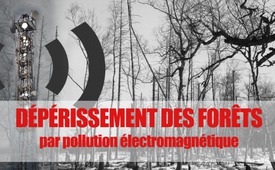 Dépérissement des forêts par pollution électromagnétique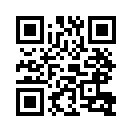 Dès les années 1930 on a découvert que les champs électromagnétiques avaient un effet sur la germination et la croissance des haricots. En 1950 déjà, la professeure C. Harte, spécialiste en biologie du développement, avait conclu sur la base de ses études « qu’il fallait s’attendre à voir de graves dommages aux plantes dus à l’utilisation fortement accrue d’ondes à ultra haute fréquence (UHF) utilisées pour la transmission d’émissions de radio et de télévision. »Dès les années 1930 on a découvert que les champs électromagnétiques avaient un effet sur la germination et la croissance des haricots. En 1950 déjà, la professeure C. Harte, spécialiste en biologie du développement, avait conclu sur la base de ses études « qu’il fallait s’attendre à voir de graves dommages aux plantes dus à l’utilisation fortement accrue d’ondes à ultra haute fréquence (UHF) utilisées pour la transmission d’émissions de radio et de télévision. » Différents chercheurs ont constaté que ces ondes à ultra haute fréquence avaient un effet mutagène sur les cellules. Dès les années 1980, plusieurs études scientifiques ont démontré que les graves dégâts causés aux forêts n’étaient pas dus à la pollution atmosphérique (pluies acides), mais que ce sont plutôt les champs électromagnétiques qui représentent un facteur de stress considérable pour les arbres et qui finissent par provoquer leur dépérissement. Du fait de la multiplication des émetteurs, les dégâts aux arbres sont aujourd’hui clairement visibles en ville également à proximité de ces installations. Des investigations ont montré que les autorités ont bloqué ou passé sous silence ces informations.de rg./dd.Sources:www.youtube.com/watch?v=EwR50jmt0fc
Dr. med. Cornelia Waldmann-Selsam: Wirkungen elektromagnetischer Felder auf Pflanzen; Publikation der Kompetenzinitiative e. V., 2008  http://competence-initiative.net/KIT/wp-content/uploads/
2014/09/waldmann-selsam_forschungsbericht-pflanzen_2010-1.pdf  http://www.greenpeace.org/canada/fr/Blog/
le-wi-fi-tuerait-les-arbres/blog/33569Cela pourrait aussi vous intéresser:---Kla.TV – Des nouvelles alternatives... libres – indépendantes – non censurées...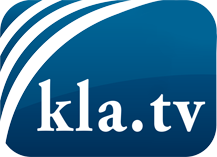 ce que les médias ne devraient pas dissimuler...peu entendu, du peuple pour le peuple...des informations régulières sur www.kla.tv/frÇa vaut la peine de rester avec nous! Vous pouvez vous abonner gratuitement à notre newsletter: www.kla.tv/abo-frAvis de sécurité:Les contre voix sont malheureusement de plus en plus censurées et réprimées. Tant que nous ne nous orientons pas en fonction des intérêts et des idéologies de la système presse, nous devons toujours nous attendre à ce que des prétextes soient recherchés pour bloquer ou supprimer Kla.TV.Alors mettez-vous dès aujourd’hui en réseau en dehors d’internet!
Cliquez ici: www.kla.tv/vernetzung&lang=frLicence:    Licence Creative Commons avec attribution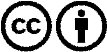 Il est permis de diffuser et d’utiliser notre matériel avec l’attribution! Toutefois, le matériel ne peut pas être utilisé hors contexte.
Cependant pour les institutions financées avec la redevance audio-visuelle, ceci n’est autorisé qu’avec notre accord. Des infractions peuvent entraîner des poursuites.